Classy Moves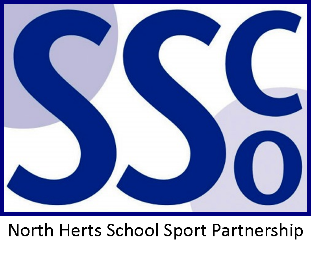 Who: Reception – Year 6Players: 10+Time: 10+ minutesEquipment: NoneHow to playPlayers form a circle standing 2 metres away from each other. The dance leader will be in the middle. The dance leader will dance in the middle for 20 seconds. Everyone must copy the dance leader's classy moves. Then it's someone else's turn. Continue until each player gets a chance to be the dance leader.Check for understandingWho should players be copying? How far apart should players stand?Top tipDemonstrate different types of dances before the game startsConflict resolution Ensure everyone has a turn as the dance leaderChange itEasy: Have two dance leadersMedium: Players can only dance using their handsHard: Have two players dance battle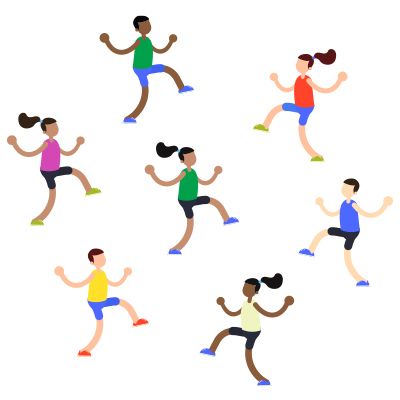 